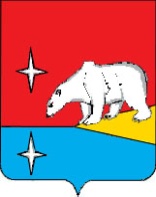 АДМИНИСТРАЦИЯГОРОДСКОГО ОКРУГА ЭГВЕКИНОТР А С П О Р Я Ж Е Н И ЕО внесении изменений в Распоряжение Администрации городского округа Эгвекинот от 31 октября 2017 г. № 299-раВ целях уточнения отдельных положений муниципального правового акта городского округа Эгвекинот:1. Внести в Распоряжение Администрации городского округа Эгвекинот от                       31 октября 2017 г. № 299-ра «О создании группы профилактики пожарной безопасности мест проживания малообеспеченных, социально-неадаптированных и маломобильных групп населения» следующее изменение:- состав группы профилактики пожарной безопасности мест проживания малообеспеченных, социально-неадаптированных и маломобильных групп населения изложить в редакции согласно приложению к настоящему распоряжению.2. Настоящее распоряжение разместить на официальном сайте Администрации городского округа Эгвекинот в информационно-телекоммуникационной сети «Интернет».3. Настоящее распоряжение вступает в силу с момента подписания.  4. Контроль за исполнением настоящего распоряжения возложить на заместителя Главы Администрации по делам коренных малочисленных народов Чукотки, вопросам межнациональных отношений и правоохранительной деятельности Колесник Т.В.Составгруппы профилактики пожарной безопасности мест проживания малообеспеченных, социально-неадаптированных и маломобильных групп населения от 25 января 2023 г.№ 37 - рап. ЭгвекинотИсполняющий обязанностиГлавы АдминистрацииА.М. АбакаровПриложениек распоряжению Администрациигородского округа Эгвекинотот 25 января 2023 г. № 37-ра«Утвержденраспоряжением Администрациигородского округа Эгвекинотот 31 октября 2017 г. № 299-раРуководитель группы:Колесник Татьяна Владимировна- заместитель Главы Администрации по делам коренных малочисленных народов Чукотки, вопросам межнациональных отношений и правоохранительной деятельности.Заместитель руководителя группы:Беккер Иван Валерьевич- старший дознаватель отделения надзорной деятельности и профилактической работы по городскому округу Эгвекинот управления надзорной деятельности и профилактической работы Главного управления МЧС России по Чукотскому автономному округу, старший лейтенант внутренней службы (по согласованию).Члены группы:Авдеева Татьяна Вячеславовна                 - старший инспектор подразделения по делам несовершеннолетних Отделения Министерства внутренних дел Российской Федерации по городскому округу Эгвекинот (по согласованию);Бобылева Александра Владимировна- помощник участкового уполномоченного полиции отдела участковых уполномоченных полиции и подразделения по делам несовершеннолетних Отделения Министерства внутренних дел Российской Федерации по городскому округу Эгвекинот (по согласованию);Дружинец Дмитрий Иванович                 - начальник жилищно-эксплуатационного участка Муниципального унитарного предприятия жилищно-коммунального хозяйства «Иультинское» (по согласованию);Каляна Александра Васильевна                 - специалист по социальной работе отделения социального обслуживания Иультинского районного филиала Государственного казённого учреждения «Чукотский окружной комплексный центр социального обслуживания  населения» (по согласованию);Кеврух Евгения Владимировна                 - советник отдела социальной поддержки населения в Иультинском районе Управления социальной поддержки населения Департамента социальной политики Чукотского автономного округа (по согласованию);Колосов Антон Владимирович- консультант отдела военно-мобилизационной работы, гражданской обороны и чрезвычайных ситуаций Управления промышленной политики Администрации городского округа Эгвекинот;Мишкина Галина Вадимовна                 - начальник отдела социальной поддержки населения в Иультинском районе Управления социальной поддержки населения Департамента социальной политики Чукотского автономного округа (по согласованию);Патис Ольга Владимировна    - социальный педагог Иультинского районного филиала Государственного казённого учреждения «Чукотский окружной комплексный центр социального обслуживания  населения» (по согласованию);Смолкина Лариса Валерьевна- ответственный секретарь Комиссии по делам несовершеннолетних и защите их прав городского округа Эгвекинот (по согласованию).».